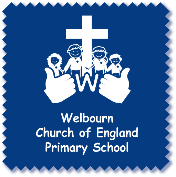 Welbourn Church of England English OverviewY5/6 – Literacy Planning OverviewEach assessment statement to be covered every termAdditional SPAG revision in preparation for SATs.Y3/4 – Literacy Planning OverviewY1/2 – Literacy Planning OverviewSentence types to be covered throughout the year (see ‘Exciting Sentences’ progression document)Sentence types to be covered throughout the year (see ‘Exciting Sentences’ progression document)Year 5Year 62 pairsImagine 33 Bad – (Dash) Question?Some; othersName – Adjective Pair -O. (I). If, if, if, thenFirst Word LastSo…IronyEmotion - consequenceThe Question is:Action As IfDescription which + simileAutumn TermAutumn TermAutumn TermUnitTeaching/Assessment FocusTeaching/Assessment FocusUnit WorkAdditional Y6 SPAG workFiction – Author Study/Genre studyCreating atmosphereCohesive devices including adverbialsPunctuation for parenthesis – dashes, brackets and commasInverted commas – full speech punctuationIntegrating dialogue and ensuring dialogue moves action forward. Dashes between independent clausesSynonym/AntonymEllipsisRevisionDifference between plural and possessive – sApostrophes for singular/ plural possession BiographyColons to introduce listsColons between independent clauses (WGD)Cohesive devices including adverbialsPunctuation for parenthesis – dashes, brackets and commasClause structure – relative clauses Relative clauses/relative pronounsRestrictive/non-restrictive relative clauses - punctuationArgument TextsSemi colons – independent clauses and listsModal VerbsPassive sentencesClause structure – varying position of subordinate clausesActive/PassiveSubject/ObjectRevision – verb tensesExplanationsPrepositional phrasesExpanded noun phrasesHyphensVocabulary and grammatical structures that reflect level of formalityCommas for clarity. Clause structure and use of commas. SubjunctiveBullet pointsSpring TermSpring TermSpring TermTeaching/Assessment FocusAdditional SPAG workJournalistic WritingHyphensVocabulary and grammatical structures that reflect level of formalityDirect and reported speechModal verbsPassive sentencesActive/Passive Fiction– Cycle A (Historical)- Cycle B (Scientific)Cohesive devices including adverbialsPunctuation for parenthesis – dashes, brackets and commasInverted commas – full speech punctuationIntegrating dialogue Integrating dialogue and ensuring dialogue moves action forward. Dashes between independent clausesCreating atmospherePoetry – Power of ImageryAdverbs and AdverbialsSynonym/AntonymAuthor StudyPrepositional phrasesExpanded noun phrasesSemi colons – independent clauses and listsColons between independent clauses (WGD)Clause structure – varying position of subordinate clausesCommas for clarityGeneral revisionSummer TermSummer TermSummer TermTeaching/Assessment FocusAdditional SPAG workFictionMyths and Legends Cycle AAuthor Study Cycle BCreating atmosphereCohesive devices including adverbialsPunctuation for parenthesis – dashes, brackets and commasInverted commas – full speech punctuationIntegrating dialogueIntegrating dialogue and ensuring dialogue moves action forward. Dashes between independent clausesRevision of all KS2 SPAG workFiction Stories with FlashbacksPrepositional phrasesExpanded noun phrasesSemi colons – independent clauses and listsClause structure – varying position of subordinate clausesColons between independent clauses (WGD)Revision of all KS2 SPAG workPoetry – Finding a VoiceAdverbs and adverbialsRevision of all KS2 SPAG workFormal Writing/ReportsPrepositional phrasesExpanded noun phrasesHyphensVocabulary and grammatical structures that reflect level of formalityCommas for clarityRevision of all KS2 SPAG workSentence types to be covered throughout the year (see ‘Exciting Sentences’ progression document)Sentence types to be covered throughout the year (see ‘Exciting Sentences’ progression document)Year 3Year 4___ing, ___edNoun, which/who/whereDoubly-ly endingThen and NowEmotion, commaThe more, the moreVerb, personDe:De3_edDoes not/ Does (Will not/will)Position + place, subject + actionWorse/getting betterAs_lyThis is that(V)ed next (V)edWhat a(n) action, more actionSound! CauseAutumn TermAutumn TermAutumn TermAutumn TermUnitTeaching/Assessment FocusTeaching/Assessment FocusTeaching/Assessment FocusOngoingUnit WorkAdditional SPAG workInformation textsUse conjunctions (eg when, before, after, while, so, because)Begin to use paragraphsCommas in listsUse conjunctions (eg when, before, after, while, so, because)Begin to use paragraphsCommas in listsHeading and sub-headings to aid presentationFiction – Stories Set in Imaginary Worlds/Roald Dahl  - Cycle AAuthor Study – Cycle BSpeech punctuation – speech marksUse adjectives and adverbs to describe settings and charactersUse adverbials of time to link sentencesClause structure and the use of co-ordinating and subordinating conjunctions. Speech punctuation – speech marksUse adjectives and adverbs to describe settings and charactersUse adverbials of time to link sentencesClause structure and the use of co-ordinating and subordinating conjunctions. Use a/an correctlyConsonant/vowelInstructions – Cycle ANewspapers – Cycle BUse present perfect form of verbsApostrophes for contractionsCommas in listsUse present perfect form of verbsApostrophes for contractionsCommas in listsColon to introduce a list (Y4 GD)Poetry - PerformanceQuestion and exclamation marksQuestion and exclamation marksWord families based on common words eg solve, solution, dissolve, insolubleSpring TermSpring TermSpring TermSpring TermOngoingTeaching/Assessment FocusAdditional SPAG workFictionAdventure and Mystery Stories – Cycle A Stories from other cultures – focus on Egypt  – Cycle BSpeech punctuation – inverted commasExpanded noun phrasesUse paragraphs to organise ideasDescribe settings and charactersSpeech punctuation – inverted commasExpanded noun phrasesUse paragraphs to organise ideasDescribe settings and charactersDifference between plural and possessive – sApostrophes for singular/ plural possession Letters/diaries Use some cohesive devices within and across sentences and paragraphsUse different verb formsUse and contrast of formal and informal languageUse some cohesive devices within and across sentences and paragraphsUse different verb formsUse and contrast of formal and informal languagePlayscripts Question marksExclamation marksBracketsQuestion marksExclamation marksBracketsPoetry – Imagery Commas in listsDescribe settings and charactersCommas in listsDescribe settings and charactersSummer TermSummer TermSummer TermSummer TermOngoingTeaching/Assessment FocusAdditional SPAG workFiction – Stories raising issues/dilemmas – cycle A Historical Stories – WW2  Cycle B   Speech punctuation  - inverted commasClause structure and the use of co-ordinating and subordinating conjunctions. Describe settings and charactersUse different verb formsApostrophes Question marks/Exclamation marksSpeech punctuation  - inverted commasClause structure and the use of co-ordinating and subordinating conjunctions. Describe settings and charactersUse different verb formsApostrophes Question marks/Exclamation marksRelative clause (Y4)HyphenExpanded noun phrases – revisionExplanation TextsCohesive devices Use paragraphs to organise ideasModal verbsCohesive devices Use paragraphs to organise ideasModal verbsFormation of nouns using a range of prefixesRelative clausesRecountsUse paragraphs to organise ideasCommas in listsCo-ordinating and subordinating conjunctionsUse paragraphs to organise ideasCommas in listsCo-ordinating and subordinating conjunctionsPoetry – Form and style (including shape poems)Relate to theme and learn at least one poem by heart.Relate to theme and learn at least one poem by heart.Sentence types to be covered throughout the year (see ‘Exciting Sentences’ progression document)Sentence types to be covered throughout the year (see ‘Exciting Sentences’ progression document)Year 1Year 22AAll the WsListShortB.O.B.S (B.A.B.S)B.O.Y.SAutumn TermAutumn TermAutumn TermUnitTeaching/Assessment FocusTeaching/Assessment FocusAdditional SPAG workTraditional Stories/Fairy talesDemarcate most (75%/90%) sentences with capital letters and full stopsSome use of question marksSome use of exclamation marksUse some expanded noun phrases to describe and specifyUse subordination (when/if/that/because)Vocab: adjective, noun, noun phraseInstructionsSpelling words with contracted formsUse co-ordination (or/and/but)Use statements with different forms:CommandsCommas in listsVocab: adverb, commandAuthor studyY1 - demarcate most (75%) sentences with capital letters and full stopsUse present and past tense mostly correctly and consistentlyUse expanded noun phrasesUse statements with different forms:StatementsQuestionsExclamationsCommandsPresent + past progressive verb formsVocab: tense (past, present)Poetry –  Patterns on a PageAdding suffixes to spell some words correctly in their writing – eg – ment, -ness, -ful, -less, -lyApostrophes for single possessionVocab: apostrophe,  suffix Spring TermSpring TermSpring TermTeaching/Assessment FocusAdditional SPAG workInformation texts – Cycle ARecount – Cycle BUse present and past tense mostly correctly and consistentlyUse expanded noun phrasesDemarcate most (75%/90%) sentences with capital letters and full stopsY1 – begin to use co-ordinating (or/and/but) and some subordination (when/if/that/because).Vocab: past, presentExplanation textsUse statements with different forms:StatementsQuestionsUse co-ordination (or/and/but)Use subordination (when/if/that/because)Some use of question marks and exclamation marksAuthor study – different stories by the same authorUse statements with different forms:StatementsQuestionsExclamationsCommandsAdding suffixes to spell some words correctly in their writing – eg – ment, -ness, -ful, -less, -lyVocab: statement, question, command, exclamationPoetry – Poet study – including learning at least one poem by heartUse expanded noun phrasesCompound wordsVocab: compoundSummer TermSummer TermSummer TermTeaching/Assessment FocusAdditional SPAG workExtended stories/significant authors/Fantasy Use present and past tense mostly correctly and consistentlyUse expanded noun phrasesUse statements with different forms:StatementsQuestionsExclamationsCommandsSome use of question marks and exclamation marksRevision for SPAG testNon chronological reportsUse present and past tense mostly correctly and consistentlyUse expanded noun phrasesDemarcate most (75%/90%) sentences with capital letters and full stopsRevision for SPAG testPoetry – Themed poems related to topicUse expanded noun phrasesRevision for SPAG testStories from other culturesAdding suffixes to spell some words correctly in their writing – eg – ment, -ness, -ful, -less, -lyUse expanded noun phrases Demarcate most (75%/90%) sentences with capital letters and full stopsUse co-ordination (or/and/but) Use subordination (Y1 begin to) (when/if/that/because) Revision for SPAG test